B2 Module Summary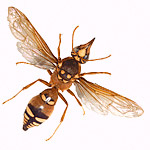 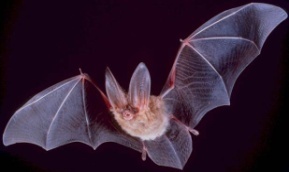 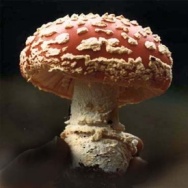 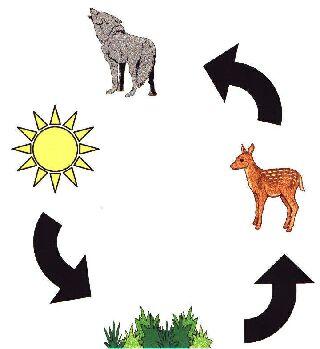 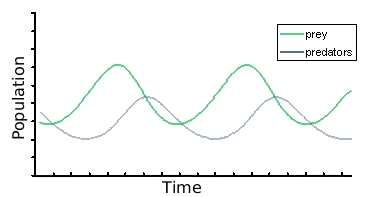 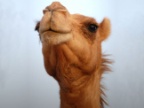 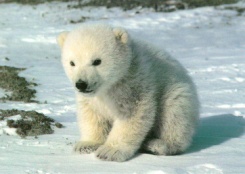 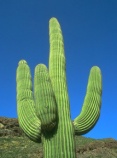 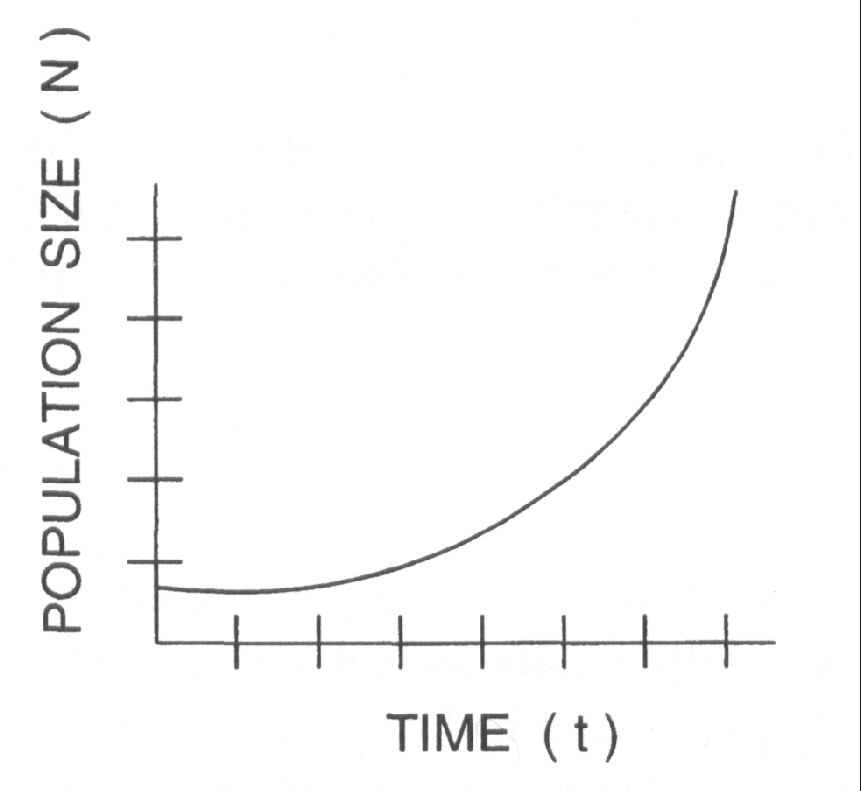 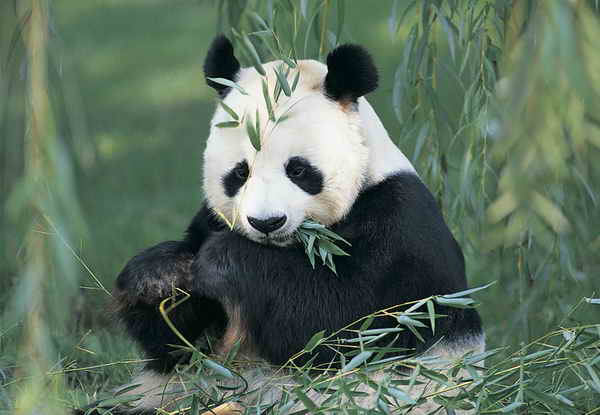 